 ПОСТАНОВЛЕНИЕ 	                                                                                                                    КАРАР                № 2 	             «16» января 2023 г. О внесении изменений в постановление исполнительного комитета Айдаровского  сельского поселения Тюлячинского муниципального района от 01.03.2016г. № 4 "О порядке обеспечения первичных мер пожарной безопасности на территории Айдаровского сельского поселения Тюлячинского муниципального района"В соответствии с Федеральным законом от 06.10.2003 года N 131-ФЗ "Об общих принципах организации местного самоуправления в Российской Федерации",Приказом МЧС России от 31.05.2012 № 306 «О признании утратившим силу приказа МЧС России от 18.06.2003 N 313», исполнительный комитет Айдаровского  сельского поселения Тюлячинского муниципального района  ПОСТАНОВЛЯЕТ:1. Внести в постановление исполнительного комитета Айдаровского сельского поселения Тюлячинского муниципального района от 01.03.2016г. № 4 "О порядке обеспечения первичных мер пожарной безопасности на территории Айдаровского сельского поселения Тюлячинского муниципального района" (в редакции постановлений от 21.10.2021 № 21) следующие изменения:1) в Основные требования к видам, содержанию и изложению инструкций (положений) о мерах пожарной безопасности в муниципальных организациях:– в абзаце 1 пункта 1.1слова «действующих норм и правил пожарной безопасности» заменить словами «действующих противопожарных норм».2. Настоящее постановление вступает в силу в соответствии с действующим законодательством.Глава Айдаровского сельского поселенияТюлячинского муниципального района РТ                                          Р.Р. ХазиевРЕСПУБЛИКА ТАТАРСТАНИСПОЛНИТЕЛЬНЫЙ КОМИТЕТ   АЙДАРОВСКОГО СЕЛЬСКОГО ПОСЕЛЕНИЯ ТЮЛЯЧИНСКОГОМУНИЦИПАЛЬНОГО РАЙОНА Гагарина ул., д. 13 а, д.Айдарово, 422095   тел. (факс): (84360) 53-4-46, E-mail: Aydar.Tul@tatar.ru 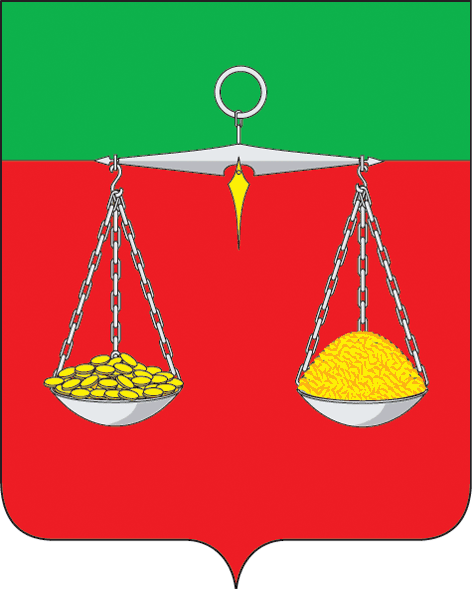 ТАТАРСТАН РЕСПУБЛИКАСЫТЕЛӘЧЕ МУНИЦИПАЛЬ РАЙОНЫ                        АЙДАР АВЫЛ ҖИРЛЕГЕ           БАШКАРМА  КОМИТЕТЫҖИТӘКЧЕСЕГагарин ур., 13а нче йорт, Айдар авылы, 422095   тел. (факс): (84360) 53-4-46 E-mail: Aydar.Tul@tatar.ruОКПО 94318091  ОГРН 1061675010825  ИНН/КПП 1619004436/161901001ОКПО 94318091  ОГРН 1061675010825  ИНН/КПП 1619004436/161901001ОКПО 94318091  ОГРН 1061675010825  ИНН/КПП 1619004436/161901001